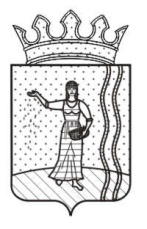 П О С Т А Н О В Л Е Н И ЕПРЕДСЕДАТЕЛЯ  ЗЕМСКОГО   СОБРАНИЯОКТЯБРЬСКОГО МУНИЦИПАЛЬНОГО  РАЙОНАПЕРМСКОГО КРАЯО Плане мероприятий по противодействию коррупции в Земском Собрании  Октябрьского муниципального района Пермского края на 2018-2019 годы     В соответствии с Федеральным законом от 25 декабря 2008 г. № 273-ФЗ «О противодействии коррупции», Законом Пермского края от 30 декабря 2008 года № 382-ПК «О противодействии коррупции в Пермском крае,      ПОСТАНОВЛЯЮ:     1. Утвердить прилагаемый План мероприятий по противодействию коррупции в Земском Собрании Октябрьского муниципального района Пермского края на 2018-2019 годы.     2. Аппарату Земского Собрания Октябрьского муниципального района обеспечить выполнение Плана мероприятий, утвержденного настоящим постановлением.     3. Настоящее постановление вступает в силу после подписания и распространяется на правоотношения, возникшие с 01 января 2018 года.     4. Контроль за исполнением постановления оставляю за собой.Председатель Земского Собрания                                                   Д.Ю. Лисиченко                                                                                              УТВЕРЖДЕН                                                                                                                                   постановлением председателя                                                                                                                                  Земского Собрания  Октябрьского                                                                                                                                    муниципального района Пермского                                                                                                              края от 05.03.2018 № 2ПЛАНмероприятий по противодействию коррупции в Земском Собрании Октябрьскогомуниципального района Пермского краяна 2018-2019 годы05.03.2018              № 2№п/пНаименование мероприятияОтветственные исполнителиСрок исполнения12341.1.Разработка (актуализация) нормативных правовых актов Земского Собрания и внутренних  актов Земского Собрания  в соответствии с законодательством Российской Федерации в сфере противодействия коррупции Управляющий делами Земского Собрания, консультант Земского Собрания, главный специалист (по кадровой работе)По мере необходимости, в установленные нормативными правовыми актами сроки и в соответствие с компетенцией1.2.Осуществление комплекса разъяснительных и иных мер по соблюдению лицами, замещающими муниципальные должности, муниципальными служащими ограничений, запретов и исполнения обязанностей, установленных законодательством Российской Федерации в целях противодействия коррупции, в том числе направленных на формирование отрицательного отношения к коррупцииКонсультант Земского СобранияПостоянно1.3.Организация приема сведений о доходах, расходах, об имуществе и обязательствах имущественного характера, представляемых лицами, замещающими муниципальные должности, муниципальными служащими. Обеспечение контроля   за своевременностью представления указанных сведенийПредседатель Земского Собрания,управляющий делами Земского Собрания,В установленные нормативными правовыми актами сроки 1.4.Анализ и проведение проверки достоверности и полноты сведений о доходах, расходах, об имуществе  и обязательствах имущественного характера, представленных   муниципальными служащимиУправляющий делами Земского Собрания,  главный специалист (по кадровой работе)  В установленные нормативными правовыми актами сроки1.5.Размещение (обновление) сведений о доходах, расходах, имуществе и обязательствах имущественного характера лиц, замещающих муниципальные должности, муниципальных служащих, депутатов Земского Собрания  и членов их семей на официальном сайте Октябрьского муниципального районаГлавный специалист (по кадровой работе)В течение 14 рабочих дней со дня истечения срока, установленного для подачи сведений, в том числе для уточненных сведений1.6.Проведение анализа и проверки соблюдения лицами, замещающими муниципальные должности запретов,  ограничений и требований, установленных в целях противодействия коррупции, в том числе:- обязанности по предварительному уведомлению представителя нанимателя (работодателя) о выполнении иной оплачиваемой работы;- порядка сообщения о получении подарка в связи с их должностным полномочием или исполнением ими служебных (должностных) обязанностей, о сдаче и оценке подарка, реализации (выкупе) и зачислении в доход бюджета средств, вырученных от его реализации;- требований Федерального закона от 07 мая 2013 г. № 79-ФЗ «О запрете отдельным категориям лиц открывать и иметь счета (вклады), хранить наличные денежные средства и ценности в иностранных банках, расположенных  за пределами территории Российской Федерации, владеть и (или) использоваться иностранными финансовыми инструментами»Главный специалист (по кадровой работе) Главный специалист (по бухучету и отчетности)Главный специалист (по кадровой работе) Постоянно1.7.Контроль за выполнением лицами, замещающими муниципальные должности (муниципальными) служащими требований о предотвращении или об урегулировании конфликта интересов, в том числе проверка соблюдения указанных требований, а также требований о контроле за расходами руководителями всех уровней, выявление случаев конфликта интересовПредседатель Земского Собрания,управляющий делами Земского Собрания, главный специалист (по кадровой работе) ,Постоянно1.8.Обеспечение действенного функционирования Комиссии по соблюдению требований к служебному поведению муниципальных служащих и урегулированию конфликта интересов, повышение эффективности реализации принимаемых комиссиями решенийПредседатель Земского Собрания, управляющий делами Земского СобранияВ установленные нормативными правовыми актами сроки1.9.Применение предусмотренных законодательством мер юридической ответственности в каждом случае несоблюдения запретов, ограничений и требований, установленных в целях противодействия коррупции, в том числе мер по предотвращению и (или) урегулированию конфликта интересов Председатель Земского Собрания В установленные нормативными правовыми актами сроки1.10.Организация работы по рассмотрению уведомлений лиц, замещающих муниципальные должности, муниципальных служащих о факте обращения в целях склонения к совершению коррупционных правонарушенийУправляющий делами Земского Собрания, главный специалист (по кадровой работе)В установленные нормативными правовыми актами сроки1.11.Контроль за соблюдением лицами, замещающими должности муниципальной службы (в том числе лицами, в отношении которых вынесено отрицательное решение Комиссии по соблюдению требований к служебному поведению муниципальных служащих и урегулированию конфликта интересов), ограничений, предусмотренных статьей 12 Федерального закона от 25 декабря 2008 г. № 273-ФЗ «О противодействии коррупции» при заключении ими после увольнения с муниципальной службы трудовых и гражданско-правовых договоровГлавный специалист (по кадровой работе)В установленные нормативными правовыми актами сроки1.12.Размещение на официальном сайте Октябрьского муниципального района актуальной информации об антикоррупционной деятельностиУправляющий делами Земского СобранияВ установленные нормативными правовыми актами сроки1.13.Рассмотрение в соответствии с действующим законодательством обращений граждан и организаций, содержащих сведения о коррупции, по вопросам, находящимся в компетенции органа местного самоуправления, анализ результатов рассмотренияПредседатель Земского СобранияВ установленные нормативными правовыми актами сроки 1.14.Мониторинг и выявление коррупционных рисков, в том числе причин и условий коррупции, в деятельности  Земского Собрания  по размещению заказов на поставку товаров, выполнение работ, оказание услуг для муниципальных нужд и устранение выявленных коррупционных рисковГлавный специалист (по бухучету и отчетности)Постоянно1.15.Обеспечение взаимодействия органа местного самоуправления с институтом гражданского общества по вопросам антикоррупционной деятельности, антикоррупционному просвещению, в том числе с общественными объединениями, уставной задачей которых является участие в противодействии коррупцииПредседатель Земского СобранияПостоянно1.16.Обеспечение взаимодействия органа местного самоуправления со средствами массовой информации в сфере противодействия коррупции, в том числе оказание содействия средствам массовой информации в освещении мер по противодействию коррупции, принимаемых органом местного самоуправления, и придании гласности фактов коррупции в органе местного самоуправленияПредседатель Земского Собрания, управляющий делами Земского СобранияПостоянно1.17.Осуществление антикоррупционной экспертизы нормативных правовых актов Земского Собрания, их проектов с учетом мониторинга соответствующей правоприменительной практики в целях выявления коррупционных факторов и последующего устранения таких факторов, в том числе обеспечение участия независимых экспертов в проведении антикоррупционной экспертизы нормативных правовых актов  Земского Собрания, их проектовКонсультант Земского СобранияВ установленные нормативными правовыми актами сроки1.18.Представление информационных материалов и сведений (статистических данных)  в рамках антикоррупционного мониторингаУправляющий делами  Земского СобранияВ установленные нормативными правовыми актами сроки1.19.Анализ жалоб и обращений физических и юридических лиц о фактах совершения коррупционных правонарушенийПредседатель Земского СобранияЕжегодно, в IV квартале1.20.Проведение анализа публикаций в средствах массовой информации о фактах проявления коррупции в органе местного самоуправленияПредседатель Земского Собрания, управляющий делами Земского СобранияЕжеквартально